СОВЕТ ДЕПУТАТОВМУНИЦИПАЛЬНОГО ОБРАЗОВАНИЯ«МУНИЦИПАОТНЫЙ ОКРУГВОТКИНСКИЙ РАЙОНУДМУРСТКОЙ РЕСПУБЛИКИ»«УДМУРТ ЭЛЬКУНЫСЬ ВОТКА ЁРОС МУНИЦИПАЛ ОКРУГ»МУНИЦИПАЛ КЫЛДЫТЭТЫСЬДЕПУТАТЪЁСЛЭН КЕНЕШСЫРЕШЕНИЕ«17» ноября 2022 года                                                                                                         № 321г. ВоткинскО внесении изменений и дополнений  в Положение  о порядке и размерах возмещения расходов, связанных со служебными командировками лиц, замещающих муниципальные должности в органах местного самоуправления муниципального образования «Муниципальный округ Воткинский район Удмуртской Республики»В соответствии с Трудовым кодексом Российской Федерации, Постановлением Правительства Российской Федерации от 13 октября 2008 года № 749 «Об особенностях направления работников в служебные командировки», Постановлением Правительства Российской Федерации от 25.12.2005г. № 812 «О размере и порядке выплаты суточных в иностранной валюте и надбавки к суточным в иностранной валюте при служебных командировках на территорию иностранных государств работников, заключивших трудовой договор о работе в Федеральных государственных органах, работников государственных внебюджетных фондов Российской Федерации, федеральных государственных учреждений», Указом Президента Российской Федерации от 17.10.2022г. № 752 «Об особенностях командирования лиц, замещающих государственные должности Российской Федерации, федеральных государственных гражданских служащих, работников федеральных государственных органов, замещающих должности, не являющимися должностями федеральной государственной гражданской службы, на территории Донецкой Народной Республики, Луганской Народной Республики, Запорожской области и Херсонской области», Уставом муниципального образования «Муниципальный округ Воткинский район Удмуртской Республики», Совет депутатов муниципального образования «Муниципальный округ Воткинский район Удмуртской Республики» РЕШАЕТ:1.Внести в Положение о порядке и размерах возмещения расходов, связанных со служебными командировками лиц, замещающих муниципальные должности в органах местного самоуправления муниципального образования «Муниципальный округ Воткинский район Удмуртской Республики», утвержденное решением Совета депутатов муниципального образования «Муниципальный округ Воткинский район Удмуртской Республики» от 23.06.2022г. № 277 следующие изменения и дополнения:1) ) пункт 6 дополнить абзацем 2 следующего содержания::«Лицам, замещающим муниципальные должности в период пребывания в командировке в Донецкой Народной Республике, Луганской Народной Республике, Запорожской области и Херсонской области, выплачивается денежное вознаграждение (денежное содержание) в двойном размере, включая выходные и праздничные дни».2) пункт 9 дополнить абзацем 2 следующего содержания:«Дополнительные расходы, связанные с проживанием вне постоянного места жительства (суточные), возмещаются лицам, замещающим муниципальные должности в размере 8480 рублей за каждый день нахождения в служебной командировке на территориях Донецкой Народной республики, Луганской Народной Республике, Запорожской области и Херсонской области».2. Настоящее решение вступает в силу с дня его официального опубликования.3. Разместить настоящее решение на официальном сайте муниципального образования «Муниципальный округ Воткинский район Удмуртской Республики» в информационно-телекоммуникационной сети «Интернет» и опубликовать в средстве массовой информации «Вестник правовых актов муниципального образования «Муниципальный округ Воткинский район Удмуртской Республики».Председатель Совета депутатов                                                                    М.В.ЯркоГлава муниципального образования                                                              И.П. Прозоровг.Воткинск«17»  ноября    2022года№321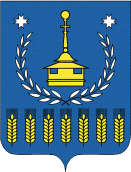 